F Unit 7: Averages and rangeRoad MapRoad MapRoad MapRoad MapRoad MapRoad MapIn this unit you will learn about number. The aims are as follows:LG1: KnowledgeLG2: ApplicationLG3: SkillsAssessment GradesIn this unit you will learn about number. The aims are as follows:LG1: KnowledgeLG2: ApplicationLG3: SkillsIn this unit you will learn about number. The aims are as follows:LG1: KnowledgeLG2: ApplicationLG3: SkillsIn this unit you will learn about number. The aims are as follows:LG1: KnowledgeLG2: ApplicationLG3: SkillsIn this unit you will learn about number. The aims are as follows:LG1: KnowledgeLG2: ApplicationLG3: SkillsIn this unit you will learn about number. The aims are as follows:LG1: KnowledgeLG2: ApplicationLG3: SkillsThemesLearning Goals/Outcomes/ContentLearning Goals/Outcomes/ContentLearning Goals/Outcomes/Content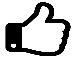 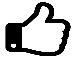 7a Statistics and samplingSpecify the problem and plan an investigation; decide what data to collect and what statistical analysis is needed; consider fairness;Specify the problem and plan an investigation; decide what data to collect and what statistical analysis is needed; consider fairness;Specify the problem and plan an investigation; decide what data to collect and what statistical analysis is needed; consider fairness;7a Statistics and samplingRecognise types of data: primary secondary, quantitative and qualitative;Recognise types of data: primary secondary, quantitative and qualitative;Recognise types of data: primary secondary, quantitative and qualitative;7a Statistics and samplingIdentify which primary data they need to collect and in what format, including grouped data; Identify which primary data they need to collect and in what format, including grouped data; Identify which primary data they need to collect and in what format, including grouped data; 7a Statistics and samplingCollect data from a variety of suitable primary and secondary sources; Collect data from a variety of suitable primary and secondary sources; Collect data from a variety of suitable primary and secondary sources; 7a Statistics and samplingUnderstand how sources of data may be biased; Understand how sources of data may be biased; Understand how sources of data may be biased; 7a Statistics and samplingExplain why a sample may not be representative of a whole population; Explain why a sample may not be representative of a whole population; Explain why a sample may not be representative of a whole population; 7a Statistics and samplingUnderstand sample and population.Understand sample and population.Understand sample and population.7b The averagesCalculate the mean, mode, median and range for discrete data;Calculate the mean, mode, median and range for discrete data;Calculate the mean, mode, median and range for discrete data;7b The averagesCan interpret and find a range of averages as follows:Can interpret and find a range of averages as follows:Can interpret and find a range of averages as follows:7b The averagesmedian, mean and range from a (discrete) frequency table;median, mean and range from a (discrete) frequency table;median, mean and range from a (discrete) frequency table;7b The averagesrange, modal class, interval containing the median, and estimate of the mean from a grouped data frequency table;range, modal class, interval containing the median, and estimate of the mean from a grouped data frequency table;range, modal class, interval containing the median, and estimate of the mean from a grouped data frequency table;7b The averagesmode and range from a bar chart; mode and range from a bar chart; mode and range from a bar chart; 7b The averagesmedian, mode and range from stem and leaf diagrams; median, mode and range from stem and leaf diagrams; median, mode and range from stem and leaf diagrams; 7b The averagesmean from a bar chart;mean from a bar chart;mean from a bar chart;7b The averagesUnderstand that the expression 'estimate' will be used where appropriate, when finding the mean of grouped data using mid-interval values;Understand that the expression 'estimate' will be used where appropriate, when finding the mean of grouped data using mid-interval values;Understand that the expression 'estimate' will be used where appropriate, when finding the mean of grouped data using mid-interval values;7b The averagesCompare the mean, median, mode and range (as appropriate) of two distributions using bar charts, dual bar charts, pictograms and back-to-back stem and leaf; Compare the mean, median, mode and range (as appropriate) of two distributions using bar charts, dual bar charts, pictograms and back-to-back stem and leaf; Compare the mean, median, mode and range (as appropriate) of two distributions using bar charts, dual bar charts, pictograms and back-to-back stem and leaf; 7b The averagesRecognise the advantages and disadvantages between measures of averageRecognise the advantages and disadvantages between measures of averageRecognise the advantages and disadvantages between measures of averageF Unit 7: Averages and rangeRoad MapRoad MapRoad MapRoad MapRoad MapRoad MapIn this unit you will learn about number. The aims are as follows:LG1: KnowledgeLG2: ApplicationLG3: SkillsAssessment GradesIn this unit you will learn about number. The aims are as follows:LG1: KnowledgeLG2: ApplicationLG3: SkillsIn this unit you will learn about number. The aims are as follows:LG1: KnowledgeLG2: ApplicationLG3: SkillsIn this unit you will learn about number. The aims are as follows:LG1: KnowledgeLG2: ApplicationLG3: SkillsIn this unit you will learn about number. The aims are as follows:LG1: KnowledgeLG2: ApplicationLG3: SkillsIn this unit you will learn about number. The aims are as follows:LG1: KnowledgeLG2: ApplicationLG3: SkillsThemesLearning Goals/Outcomes/ContentLearning Goals/Outcomes/ContentLearning Goals/Outcomes/Content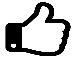 7a Statistics and samplingSpecify the problem and plan an investigation; decide what data to collect and what statistical analysis is needed; consider fairness;Specify the problem and plan an investigation; decide what data to collect and what statistical analysis is needed; consider fairness;Specify the problem and plan an investigation; decide what data to collect and what statistical analysis is needed; consider fairness;7a Statistics and samplingRecognise types of data: primary secondary, quantitative and qualitative;Recognise types of data: primary secondary, quantitative and qualitative;Recognise types of data: primary secondary, quantitative and qualitative;7a Statistics and samplingIdentify which primary data they need to collect and in what format, including grouped data; Identify which primary data they need to collect and in what format, including grouped data; Identify which primary data they need to collect and in what format, including grouped data; 7a Statistics and samplingCollect data from a variety of suitable primary and secondary sources; Collect data from a variety of suitable primary and secondary sources; Collect data from a variety of suitable primary and secondary sources; 7a Statistics and samplingUnderstand how sources of data may be biased; Understand how sources of data may be biased; Understand how sources of data may be biased; 7a Statistics and samplingExplain why a sample may not be representative of a whole population; Explain why a sample may not be representative of a whole population; Explain why a sample may not be representative of a whole population; 7a Statistics and samplingUnderstand sample and population.Understand sample and population.Understand sample and population.7b The averagesCalculate the mean, mode, median and range for discrete data;Calculate the mean, mode, median and range for discrete data;Calculate the mean, mode, median and range for discrete data;7b The averagesCan interpret and find a range of averages as follows:Can interpret and find a range of averages as follows:Can interpret and find a range of averages as follows:7b The averagesmedian, mean and range from a (discrete) frequency table;median, mean and range from a (discrete) frequency table;median, mean and range from a (discrete) frequency table;7b The averagesrange, modal class, interval containing the median, and estimate of the mean from a grouped data frequency table;range, modal class, interval containing the median, and estimate of the mean from a grouped data frequency table;range, modal class, interval containing the median, and estimate of the mean from a grouped data frequency table;7b The averagesmode and range from a bar chart; mode and range from a bar chart; mode and range from a bar chart; 7b The averagesmedian, mode and range from stem and leaf diagrams; median, mode and range from stem and leaf diagrams; median, mode and range from stem and leaf diagrams; 7b The averagesmean from a bar chart;mean from a bar chart;mean from a bar chart;7b The averagesUnderstand that the expression 'estimate' will be used where appropriate, when finding the mean of grouped data using mid-interval values;Understand that the expression 'estimate' will be used where appropriate, when finding the mean of grouped data using mid-interval values;Understand that the expression 'estimate' will be used where appropriate, when finding the mean of grouped data using mid-interval values;7b The averagesCompare the mean, median, mode and range (as appropriate) of two distributions using bar charts, dual bar charts, pictograms and back-to-back stem and leaf; Compare the mean, median, mode and range (as appropriate) of two distributions using bar charts, dual bar charts, pictograms and back-to-back stem and leaf; Compare the mean, median, mode and range (as appropriate) of two distributions using bar charts, dual bar charts, pictograms and back-to-back stem and leaf; 7b The averagesRecognise the advantages and disadvantages between measures of averageRecognise the advantages and disadvantages between measures of averageRecognise the advantages and disadvantages between measures of average